Head Teacher:  Ms Andrea Henderson 						   Dunrossness Primary SchoolDunrossnessShetland  ZE2 9JGTelephone: 01595 745440										Fax: 01950 460803     E-mail:  dunrossness@shetland.gov.ukBlog: https://blogs.glowscotland.org.uk/sh/dunrosness/31st May 2018Dear Parent/Guardian,History Walk - Whole SchoolWe would like to invite you, other relatives, friends and members of the community to join us on our History Walk which is taking place on Wednesday 6th June in conjunction with the South Mainland Learning Partnership.  All pupils, apart from Nursery pupils, will be taking part in the walk around the Boddam loop road.  Pupils will be accompanied by teachers and other staff members.All participants will muster in the school foyer at 9.30 and it is expected that the walk will take about two hours.  Teas will be served in the School at the end.A number of local people have been invited to come along to share their knowledge and stories of the area.  The walkers will be split into 3 groups and each group will stop at a designated ‘story stop’ to listen a story.  P1/2 and P2/3 pupils are not expected to complete the whole walk and will come back to the School accompanied by members of staffWe plan to film the event and would like to use photos of you, your child/children taken during the walk as a record of the day and for promotional purposes.  This may include, (but is not limited to), printed and on-line publicity, social media, press releases, funding applications, historical archives and digital stories to share with, for example, residents in the local Care centre, housebound people in the area.If you do not wish photographs of you or your child/children to be used, please inform the School beforehand.  Likewise, if you do not wish your child/children to take part in the Walk, please let us know as soon as possible.Yours sincerely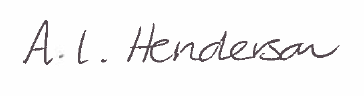 Andrea Henderson